BOWERS GIFFORD & BENFLEET ANNUAL PARISH COUNCIL MEETING TO BE HELD AT THE BENBOW CLUB, POUND LANE, BOWERS GIFFORDWEDNESDAY 27th NOVEMBER 2013COMMENCING AT 7.30 P.M.for the transaction of business as set out below.Members of the public and press are cordially invited to attend.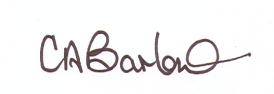 Christine BarlowParish ClerkAGENDA79/13APOLOGIES: 80/13DECLARATIONS OF INTEREST: To receive any declarations of interest to any agenda items in accordance with Part 2, Paragraph 9 of the Members ‘Code of Conduct. 81/13PUBLIC PARTICIPATION: Public participation session with respect to items on the agenda, previously notified to the Clerk. (The maximum time allowed for this item is 15 minutes) 82/13MINUTES: Confirmation of minutes of the meeting held on 30th October 2013 and the Chair to sign as a true and accurate record of the meeting.83/13POLICING: Local Police Officers to attend and inform of policing activities for Bowers Gifford & North Benfleet.84/13PARISH CLERK’S REPORT: Parish Clerk to update on relevant business and correspondence. 85/13FINANCE REPORT:Responsible Finance Officer to inform on financial matters since the last meeting. 86/13MERIDIAN STRATEGIC LAND APPEAL: To update on proposed dates for hearing the appeal by Meridian Strategic Land Limited in respect of Basildon Council’s refusal to grant permission to build on Little Chalvedon Hall Farm. 87/13PLANNING APPLICATIONS: Councillors to review and comment on Planning Application/s under the Town and Country Planning Act 1990 (as amended)TOWN AND COUNTRY PLANNING ACT 1990 - APPLICATION NO: 13/01068/FULLDemolish existing outbuilding and conservatory, and erection of a single storey rear extension- The Nook, Acacia Road, Basildon, EssexTOWN AND COUNTRY PLANNING ACT 1990 - APPLICATION NO:13/01098/FULLErection of detached garage and extension of driveway - The Sporran, Highlands Crescent, Bowers Gifford.88/13PLANNING DECISIONS: To inform Councillors on decisions regarding planning applications discussed at previous meetings as advised by Basildon Council Planning Services.  89/13COMMUNITY EVENT 2014:To discuss proposed dates for a Community Event for Summer 2014   90/13FEEDBACK ON MEETINGS ATTENDED BY COUNCILLORS: To briefly update on meetings attended by Councillors.  91/13WESTLAKE PARK: To update on the progress of funding to improve Westlake Park.  92/13SADLERS FARM SAFETY:To reassert Councillors previous concerns regarding the safety of Sadlers Farm road layout.  93/13Date of next meeting - Wednesday 11th December 2013 at the Bonbon Club, Pound Lane, Bowers Gifford commencing at 7.30 p.m.(This date is earlier due to the Christmas period and has already been published in the Parish Council’s meeting calendar) 